新竹縣新豐鄉埔和國民小學112學年第一學期學生行事曆● 1月19日休業式。1月21日~2月12日為寒假假期，計21日。  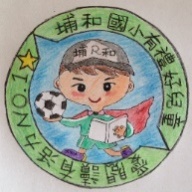 ● 2月13.14日為春節假期。    ● 第二學期正式上課日：2/15(星期四)。小朋友，每天持續的閱讀、運動、音樂、戲劇表演的練習，努力促進多元的學習與成長，充實美好的生活。一起加油!週次日期學校行事德目教育宣導活動一08.30-09.028/30祖父母節、8/30開學正式上課、迎新活動友善校園宣導、8/31始業式友善校園宣導二09.03-09.099月交通安全月、9/9國民體育日、晨間閱讀推動、暑假作業展覽、兒少保護宣導、書法美勞課外聘開始友善校園宣導三09.10-09.169/14避難演練、9/11學習扶助開始 9/11夜光天使開始社團活動開始 9/10-13全縣運動會禮貌交通安全宣導四09.17-09.239/21國家防災日演練、09/16語文競賽9/23(六)補課(補10/9(一)課務)   9/23 18:00班親會親師日禮貌防震防災宣導五09.24-09.309/28敬師活動、9/28教師節、9/28 五四年級參觀石滬09/29中秋節放假一天、09/26警察到校宣導公德禮節教育宣導六10.01-10.0710月生命教育月  10/05 8:00食蟲植物活動公德校園安全宣導七10.08-10.14六年級第一次學習評量10/12-10/13、10/10國慶日、10/9彈性放假愛國全民國防教育八10.15-10.21第一次學習評量10/17-10/18 習作檢閱(國語、數學科)、10/17 六年級數位深耕成果  10/16反毒入班(高年級)10/21 7:30-11:30向海致敬淨灘活動 10/19四年級營養教育愛國生命教育宣導九10.22-10.28家庭訪問 10/24注射流感疫苗合作性別平等宣導十10.29-11.0411月人權與法治教育月、小一注音符號檢測合作健康85210宣導十一11.05-11.1111/12國父誕辰日11/7戶外教育-小叮噹科學園區、負責家庭教育宣導十二11.12-11.1811/17 一、四年級健康檢查 負責網路資安宣導十三11.19-11.2511/ (暫)學校與社區淨灘  11/24康橋中學英語相見歡(六年級)  11/24塗氟勇敢國際教育宣導十四11.26-12.0212月資訊安全教育月、第二次學習評量11/29-11/30(三、四)、校內語文競賽開始勇敢環境教育宣導十五12.03-12.09家庭訪問、習作檢閱(自然、社會、生活科)、校慶體育競賽開始寬恕本土文化教育十六12.10-12.1612/16(六)校慶(68週年) 寬恕能源教育宣導十七12.17-12.2312/18校慶補休一天作文抽閱友愛感恩教育宣導十八12.24-12.3012/25行憲紀念、12/27感恩望年會才藝發表友愛空汙防治宣導十九12.31-01.061月品德教育月、1/01開國紀念日放假一天、夜光天使 學習扶助最後一周勤學視力保健宣導廿01.07-01.13第三次學習評量1/11-1/12(四、五)、期末閱讀學習存摺檢核勤學防菸拒檳宣導廿一01.14-01.201/16.17食農成果-西餐 1/18字音字形成語比賽1/19(四) 休業式 12：00放學總複習防一氧化碳中毒寒假01.21-02.101/21(六)寒假開始  ，2/15開學寒假假期安全